TD Rénovation d’un pupitre de commande Éléments de correctionIdentifier sur le schéma fourni le matériel devant être fixé sur le pupitre de commande.Le matériel nécessaire est : 1 ARU1 BP Arrêt1 BP Marche Sens Horaire (SH)1 BP Marche Sens Anti-Horaire (SAH)1 Voyant Marche SH1 Voyant marche SAHRechercher sur le site http://sagaweb.afnor.org/ la norme sur la sécurité des machines électriques. Référence EN 60204-1Quelles sont les catégories  de fonctions  d’arrêt ? Quelle définition en donne la norme ? Page 52 du document : §9D’après la norme, le système étudié doit être utilisé avec quelle catégorie d’arrêt ? La catégorie d’arrêt pour le tour doit être de catégorie 0Justifier la couleur des boutons et des voyants à mettre en place d’après la norme.Pages 64/65/66 du document : §10.2 et §10.31 BP Arrêt de couleur NOIR1 BP Marche Sens Horaire (SH) de couleur BLANC1 BP Marche Sens Anti-Horaire (SAH) de couleur BLANC1 Voyant Marche SH de couleur VERT1 Voyant marche SAH de couleur VERT Déterminer les références nécessaires pour la réfection du pupitre de commande. Tarifs HT Janvier 2016, catalogue en ligne Schneider :Une correction du dessin d’implantation et du dessin de perçage est disponible en 3D réalisée avec SolidWorks 2010-2011, pour la visualisée télécharger le logiciel gratuit eDrawings, permettant de visualiser le résultat :http://www.solidworks.fr/sw/support/edrawings/e2_downloadcheck.htmDeux corrections dans le plan sont fournies : une réalisée avec « Libre Office Draw » une réalisée en faisant une mise en plan de la correction 3D SolidworksLe site Saga Web n’autorise pas la reproduction des extraits de la norme :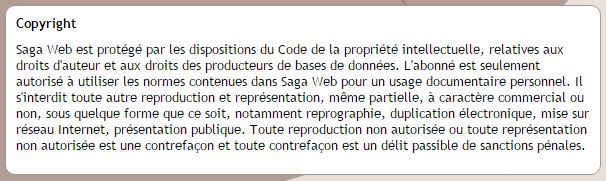 Vous n’aurez donc que le numéro de page et le numéro du paragraphe permettant de trouver la solution rapidement.